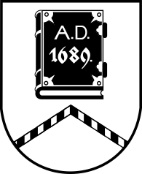 ALŪKSNES NOVADA PAŠVALDĪBAAPSTĀDĪJUMU AIZSARDZĪBAS KOMISIJASĒDE Nr.2311.09.2023., plkst. 09:00, izbraukuma sēdeDarba kārtībā:1. 	Par koku apsekošanu pašvaldībai piederošos īpašumos Uzvaras ielā un Skārņu ielā, Alūksnē, Alūksnes novadā.2. 	Par koku apsekošanu Alūksnes Lielajos kapos.